Klass 5B, Noretskolan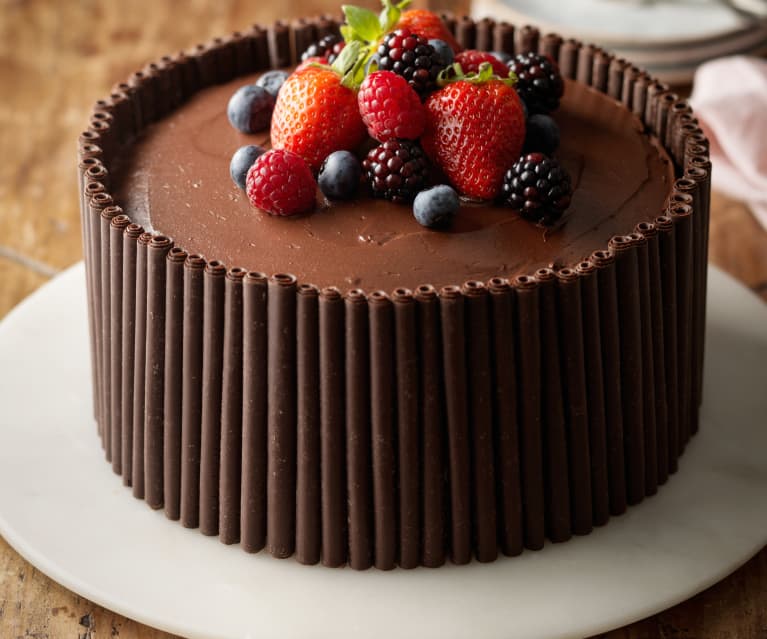 Engelska-glosor till torsdag, v 6
Chapter 19 ”Yummy! Sticky chocolate cake” yummy – smaskigtfridge – kylskåplet’s see – låt oss kollabutter – smörvegetables – grönsakersort of – ganska			    a chocolate cakesugar – sockeroven – ugnenough – tillräckligtcareful – försiktig		
Learn the words. Listen to and read the chapter on your
 iPad (www.studentlitteratur.se). Practice writing the words in a sentence. Good luck!   / David
If you want to: Try practicing this week’s glosor at Quizlet if you want to!
Find the link on Teams or at Noretskolan’s website!
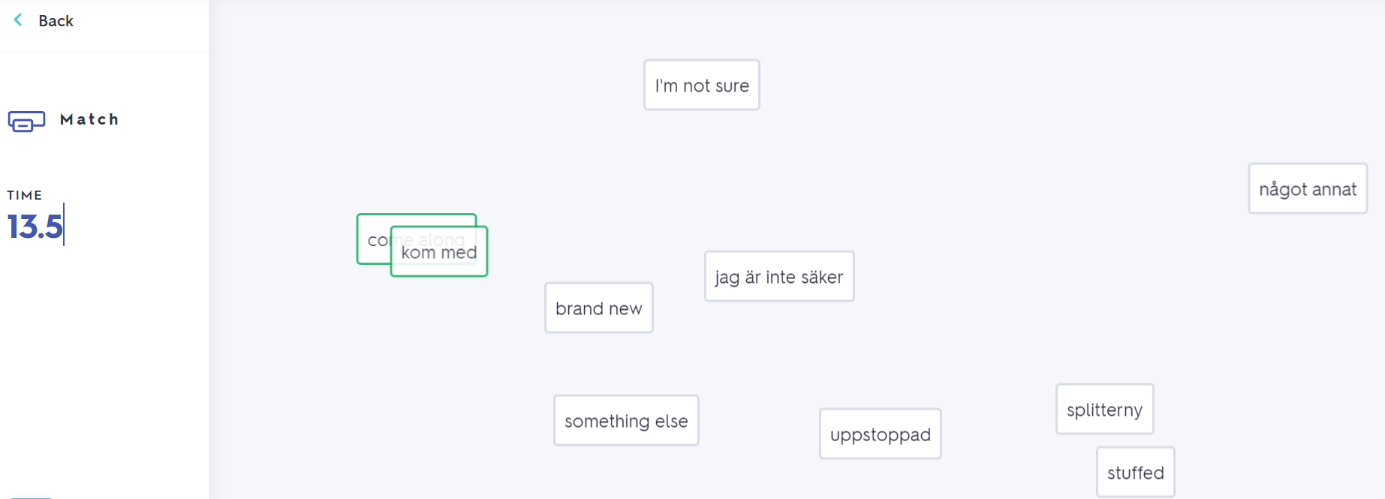 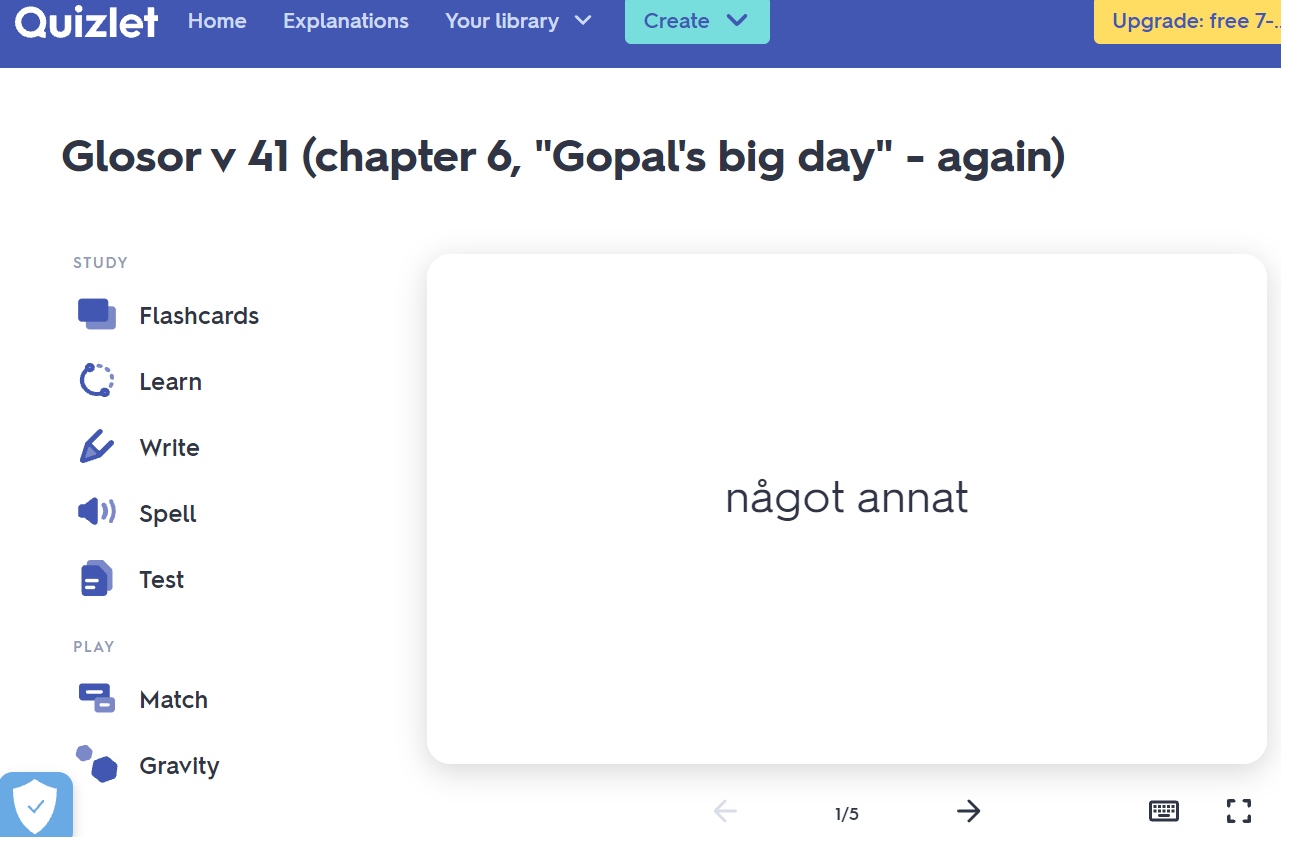 